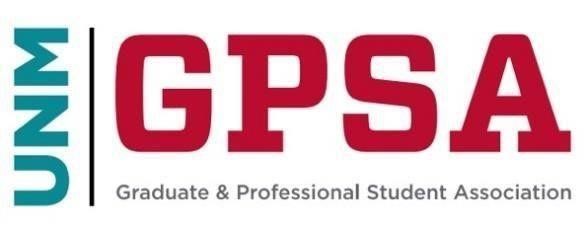 General Council MeetingMarch 30th, 2024Student Union Building Room 1047https://unm.zoom.us/j/5642195662Call to Order  at 10:05am Confirmation of Quorum Wilfred Padmore- EconomicsMaya Shamsid-Deen- BiologyLexi Kenis- Earth and Planetary SciencesAnsely Emeanuwa- BuisnessHongyoung Kim- EducationAtul Ojha- ChemistryTory Works- LawBlessing Akinlabi- ChemistryTravis Broadhurst- Civil EngineeringBenjamin Garcia- BiologySrinidhi Pawar- PhysicsJustin Lauriano- PresidentBasirat- ChemistryIan Carrillo- LawEmma- ChemistryEmmanuella Sangber Dery- ChemistryEric Eke- ChemistryMarie Von Haas- HistoryJoseph Conteh- PR DirectorNaadiyahtu- CommunicationsXiaoxuan Li- PhysicsSooriyage Salika Dulanjal- ChemistryRyan Lindquist- Director SACLisa Walden- Director of UNM BookstoresAshish Joshi- GPSA Council Chair CanidateJarrod Ronquillo- Council ChairAdoption of the AgendaMotioned by MarieSeconded by AnselyMotion passes Indigenous People’s Land and Territory Acknowledgment Read by MarieOpening Business   Approval of the MinutesMotioned by AnselySeconded by IanMotion passes Media, Gallery, and Public Comments (Both related and nonrelated to the agenda)Ryan Lindquist- reminder that the election is on 4/20 those that are credentialed are allowed to vote and the vote must be in person.Guest SpeakersLisa Walden- Director of UNM BookstoresPresentation on how inclusive access will allow for more accessibility to students and there will be an opt out portionOfficer ReportsPresident LaurianoFee increase passed Grants cycle is closed outCouncil Chair Ronquillo Stipends have been filled out and distributed within the next weekCommittee Reports   LSC Chair AnselyFixing the stipends LSC meeting will be April 14thFinance Director SilasBudget bill is on the agenda allocating $148,000 to GPSA and student orgs PR Director JosephEvent on April 11thGrad Appreciation week is coming upSustainability Director BroadhurstReceived $50,000 from state to allocate building solar panels on the roof of student union building Working with UNM Facilities to get $600,000 to assist with projectEvent of hosting a waste audit of the student union building Elections Director EricThe forum will be occurring today please be polite to all candidates in your questioning DiscussionGPSA Council Candidate ForumsIan Carrillo opening speechCongratulations on fee increase Importance on 1 on 1 communicationsCommunicate directly with everyoneAdvocate for graduate scholarship actReaching out to underrepresented RDSA’sBe a responsible Council Chair with 10 hours of office hourAnsely Emeanuwa opening speech First gen college studentAdvocate for supporting the communityPart of ASUNM and raised a lot of money for Albuquerque public schoolJarrod has been a terrific mentorWork closely with the president and going to Santa Fe for UNM DayEstablish unity amongst graduate students Lexi Kenis opening speechPhD student in Earth and Planetary SciencesGPSA is doing a great jobTA and RA experience brings in unique perspectiveUNM Grad Workers Union President Chief steward for recruitment and education for electionMore representation with education Got $2 million in funding to go through the entire state for graduate students Ashish JoshiWas a member of the faculty senateHas had some fellowshipsBridge the gap between departments and GPSAInspired by solar panel projectTake GPSA benefits to departmentsWe need to empower others to become leaders QuestionsTosin- What will you do to strategize for the future and preparing for your term?Ian CarrilloRely on Jarrod for responsibilities Can read a lot of information and internalize it by being a law studentAnsely Emeanuwa Start right away with Ryan, Wilfred, and Jarrod Start right away with being in the office How to improve meetings Lexi KenisRead bylaws to understand positionWorking closely with JarrodApplying Flexibility Reach out to existing members of GPSAAshish JoshiGet the feel of what is going on the groundWorking closely with JarrodDiscovering what council wants to get done Ben Garcia- What other demands do you have? How else do you plan on spending your time to include Council Chair? Ansely EmeanuwaTaking six credit hours Working with familyTake brother to school then straight to GPSA office Will be able to have a lot of time to come to the office Lexi Kenis Completes coursework this yearJuggle PhD research with GPSAMost work can be done remotelyWorks a second job as needed Religious to plannerAshish JoshiIn dissertation writing phase No coursework load or TA responsibilitiesIan CarrilloTrack the number of hours in the week Will have minimum of 10 hours in the GPSA office Bill-S24-002Action Items Motion to block vote bills 003-006 by Ian CarrilloSeconded by AnselyMotion passed Motion to vote on bills 003-006 by AnselySeconded by MarieMotion passed Bill-S24-003Bill-S24-004Bill-S24-005Bill-S24-006FY 25 Budget BillMotion to vote on FY 25 Bill by IanSeconded by AnselyMotion passed Association of Geology Graduate Students- $654.00Motion to block vote appropriations by AnselySeconded by IanMotion passed Motion to vote on appropriations AnselySeconded by IanMotion passed Sociology Graduate Student Association- $1,256.00Electrical and Computing Graduate Student Association-$654.00Hindu YUVA- $704.00Nepali Student Association- $2,213.00Islamic Medical Association- $503.00Indian Student Association- $503.00Physics and Astronomy Graduate Student Association-$402.00Graduate and Professional Student Association- $39,371.00Upcoming Meetings    	a.  	April 20th at 10am in person and over zoom  Adjourn 12:08pm